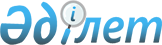 О внесении изменений и дополнений в постановление Правления Национального Банка Республики Казахстан от 18 декабря 2002 года № 486 "Об утверждении Правил представления отчетов организациями, обладающими лицензиями на осуществление брокерской и дилерской деятельности на рынке ценных бумаг Республики Казахстан"
					
			Утративший силу
			
			
		
					Постановление Правления Агентства Республики Казахстан по регулированию и надзору финансового рынка и финансовых организаций от 3 сентября 2010 года № 122. Зарегистрировано в Министерстве юстиции Республики Казахстан 11 октября 2010 года № 6539. Утратило силу постановлением Правления Национального банка Республики Казахстан от 27 июля 2012 года № 224

      Сноска. Утратило силу постановлением Правления Национального банка РК от 27.07.2012 № 224 (вводится в действие по истечении десяти календарных дней после дня его первого официального опубликования).      В целях совершенствования нормативных правовых актов регулирующих деятельность субъектов рынка ценных бумаг Правление Агентства Республики Казахстан по регулированию и надзору финансового рынка и финансовых организаций (далее – Агентство) ПОСТАНОВЛЯЕТ:



      1. Внести в постановление Правления Национального Банка Республики Казахстан от 18 декабря 2002 года № 486 "Об утверждении Правил представления отчетов организациями, обладающими лицензиями на осуществление брокерской и дилерской деятельности на рынке ценных бумаг Республики Казахстан" (зарегистрированное в Реестре государственной регистрации нормативных правовых актов под № 2124) следующие изменения и дополнения:



      в Правилах представления отчетов организациями, обладающими лицензиями на осуществление брокерской и дилерской деятельности на рынке ценных бумаг Республики Казахстан, утвержденных указанным постановлением:



      в пункте 3:



      часть третью изложить в следующей редакции:

      "Отчет, составленный на бумажном носителе, подписывается руководителем (на период его отсутствия – лицом, его замещающим) и главным бухгалтером, заверяется печатью и направляется сопроводительным письмом, составленным в произвольной форме.";



      части седьмую и восьмую изложить в следующей редакции:

      "Идентичность данных, представляемых на электронном носителе, данным на бумажном носителе, обеспечивается первым руководителем (на период его отсутствия – лицом, его замещающим) и главным бухгалтером.

      В случае необходимости внесения изменений и (или) дополнений в отчетность, брокер и дилер в течение трех рабочих дней со дня представления отчета представляет в уполномоченный орган письменное ходатайство с объяснением причин необходимости внесения изменений и (или) дополнений.";



      дополнить частью девятой следующего содержания:

      "При обнаружении неполной и (или) недостоверной информации в отчетности, представленной брокером и дилером, уполномоченный орган уведомляет об этом брокера и дилера. Брокер и дилер не позднее двух рабочих дней со дня уведомления уполномоченным органом представляет доработанную с учетом замечаний уполномоченного органа отчетность.";



      в приложениях 1, 4-2, 4-3, 5 слова

      "Руководитель

      (лицо, уполномоченное на   (подпись)    Фамилия, имя, отчество

      подписание отчета)                      (при наличии)      Главный бухгалтер

      (лицо, уполномоченное на   (подпись)    Фамилия, имя, отчество

      подписание отчета)                      (при наличии)      место печати      Исполнитель  (подпись, номер телефона)  Фамилия, имя, отчество

                                              (при наличии)"

      заменить словами

      "Руководитель

      (на период его отсутствия – лицо, его замещающее)

      _______________________________________________________________

      (фамилия, имя, при наличии – отчество)                (подпись)      Главный бухгалтер ____________________________________________

                    (фамилия, имя, при наличии - отчество)  (подпись)      Исполнитель ___________________________________________________

               (должность, фамилия и имя) (подпись)  (номер телефона)      Дата подписания отчета "____" __________ 20___ года.

      Место для печати";



      в приложении 2 слова

      "Руководитель                       Фамилия, имя, отчество 

                            (подпись)              (при наличии)      Главный бухгалтер                   Фамилия, имя, отчество

                            (подпись)              (при наличии)      Место печати      Исполнитель        (подпись,        Фамилия, имя, отчество

                           номер                   (при наличии)"

                         телефона)

      заменить словами

      "Руководитель

      (на период его отсутствия – лицо, его замещающее)

      _______________________________________________________________

      (фамилия, имя, при наличии – отчество)                (подпись)      Главный бухгалтер ____________________________________________

                    (фамилия, имя, при наличии - отчество)  (подпись)      Исполнитель ___________________________________________________

               (должность, фамилия и имя) (подпись)  (номер телефона)      Дата подписания отчета "____" __________ 20___ года.

      Место для печати";



      в приложениях 3 и 4 слова

      "Руководитель

       (лицо, уполномоченное на подписание отчета)          [подпись]

       Фамилия, имя, отчество (при наличии)      Главный бухгалтер

      (лицо, уполномоченное на подписание отчета)           [подпись]

      Фамилия, имя, отчество (при наличии)                             место печати      Исполнитель [подпись,     Фамилия, имя, отчество (при наличии)

                   номер

                  телефона]"



      заменить словами

      "Руководитель

      (на период его отсутствия – лицо, его замещающее)

      _______________________________________________________________

      (фамилия, имя, при наличии – отчество)                (подпись)      Главный бухгалтер ____________________________________________

                    (фамилия, имя, при наличии - отчество)  (подпись)      Исполнитель ___________________________________________________

               (должность, фамилия и имя) (подпись)  (номер телефона)      Дата подписания отчета "____" __________ 20___ года.

      Место для печати";



      в приложении 6:



      в таблице "Отчет о сделках с производными финансовыми инструментами":



      после столбца:

"           "

      дополнить столбцами следующего содержания:

"                               ";



      после столбца:

"              "



      дополнить столбцами следующего содержания:"                                     ";



      в Примечаниях:



      часть первую изложить в следующей редакции:

      "1 Дата заключения сделки, дата постановки финансовых инструментов на учет у брокера/дилера в системе внутреннего учета, а также дата расчетов по сделке указываются в формате "дата/месяц/год". Время заключения сделки указывается в формате "часы/минуты/секунды" (для сделки, заключенной на организованном рынке).";



      в части четвертой слово "фондовой" исключить;



      дополнить частями тринадцатой, четырнадцатой, пятнадцатой, шестнадцатой следующего содержания:

      "11 Вариационная маржа – денежное выражение изменения обязательств участника торгов, рассчитываемое биржей и учитывающее изменение котировки срочного контракта.

      12 Начальная маржа – доля от суммарной рыночной стоимости базового актива, определяемая биржей, которую клиент должен внести за каждую открытую позицию.

      13 Указывается в формате Т+0 или Т+n, либо описывается другой режим торгов, предусмотренный правилами биржи.

      В отчет о сделках с производными финансовыми инструментами не включаются сделки с депозитарными расписками.";

      слова

      "Руководитель                            Фамилия, имя, отчество 

      (лицо, уполномоченное на  (подпись)               (при наличии)

      подписание отчета)      Главный бухгалтер                        Фамилия, имя, отчество 

      (лицо, уполномоченное на  (подпись)               (при наличии)

      подписание отчета)      место печати      Исполнитель               (подпись,      Фамилия, имя, отчество 

                                  номер                (при наличии)"

                                телефона)

      заменить словами

      "Руководитель

      (на период его отсутствия – лицо, его замещающее)

      _______________________________________________________________

      (фамилия, имя, при наличии – отчество)                (подпись)      Главный бухгалтер _____________________________________________

                    (фамилия, имя, при наличии - отчество)  (подпись)      Исполнитель ___________________________________________________

                (должность, фамилия и имя) (подпись) (номер телефона)      Дата подписания отчета "____" __________ 20___ года.

      Место для печати";



      в приложениях 7 и 8 слова      "Руководитель                            Фамилия, имя, отчество 

      (лицо, уполномоченное на  (подпись)               (при наличии)

      подписание отчета)      Главный бухгалтер                        Фамилия, имя, отчество 

      (лицо, уполномоченное на  (подпись)               (при наличии)

      подписание отчета)      место печати      Исполнитель               (подпись,      Фамилия, имя, отчество 

                                  номер                (при наличии)"

                                телефона)

      заменить словами

      "Руководитель

      (на период его отсутствия – лицо, его замещающее)

      _______________________________________________________________

      (фамилия, имя, при наличии – отчество)                 (подпись)      Главный бухгалтер _____________________________________________

                   (фамилия, имя, при наличии - отчество)    (подпись)      Исполнитель ___________________________________________________

              (должность, фамилия и имя) (подпись)    (номер телефона)      Дата подписания отчета "____" __________ 20___ года.

      Место для печати";



      в приложении 9:



      таблицу "Отчет об остатках денег на собственных счетах брокера и клиентов, находящихся на счетах у брокера" дополнить примечаниями следующего содержания:

      "Примечания:

      1. Сведения об остатках денег на собственных счетах брокера и клиентов, находящихся на счетах у брокера, представляются в тенге по официальному курсу, установленному Национальным Банком Республики Казахстан на отчетную дату.

      2. Банки второго уровня, обладающие лицензией на осуществление брокерской и дилерской деятельности на рынке ценных бумаг, графу "Остаток собственных денег" не заполняют.

      3. При заполнении графы "Остаток денег на счетах клиентов" указывается остаток денег на счетах клиентов, открытых для осуществления операций на рынке ценных бумаг от имени и за счет клиентов, то есть в рамках предоставления брокерских услуг.";



      слова

      "Руководитель                            Фамилия, имя, отчество 

      (лицо, уполномоченное на  (подпись)               (при наличии)

      подписание отчета)      Главный бухгалтер                        Фамилия, имя, отчество 

      (лицо, уполномоченное на  (подпись)               (при наличии)

      подписание отчета)      место печати      Исполнитель               (подпись,      Фамилия, имя, отчество 

                                  номер                 (при наличии)"

                                телефона)

      заменить словами

      "Руководитель

      (на период его отсутствия – лицо, его замещающее)

      _______________________________________________________________

      (фамилия, имя, при наличии – отчество)                 (подпись)      Главный бухгалтер _____________________________________________

                    (фамилия, имя, при наличии - отчество)  (подпись)      Исполнитель ___________________________________________________

               (должность, фамилия и имя) (подпись)  (номер телефона)      Дата подписания отчета "____" __________ 20___ года.

      Место для печати".



      2. Настоящее постановление вводится в действие по истечении четырнадцати календарных дней со дня его государственной регистрации в Министерстве юстиции Республики Казахстан.



      3. Департаменту надзора за субъектами рынка ценных бумаг и накопительными пенсионными фондами (Хаджиева М.Ж.):



      1) совместно с Юридическим департаментом (Сарсенова Н.В.) принять меры к государственной регистрации в Министерстве юстиции Республики Казахстан настоящего постановления;



      2) в десятидневный срок со дня государственной регистрации в Министерстве юстиции Республики Казахстан довести настоящее постановление до сведения заинтересованных подразделений Агентства, Национального Банка Республики Казахстан и Объединения юридических лиц "Ассоциация финансистов Казахстана".



      4. Службе Председателя Агентства (Кенже А.А.) принять меры по опубликованию настоящего постановления в средствах массовой информации Республики Казахстан.



      5. Контроль за исполнением настоящего постановления возложить на заместителя Председателя Агентства Алдамберген А.У.      Председатель                               Е. Бахмутова
					© 2012. РГП на ПХВ «Институт законодательства и правовой информации Республики Казахстан» Министерства юстиции Республики Казахстан
				Дата

заключения

сделки1Время

заключения

сделки1Дата

постановки

финансовых

инструментов

на учет у

брокера/дилера1Дата

расчетов

по сделке1Клиент и

страна его

резидентства10Вариационная маржа на дату заключения сделки, тенге11Начальная маржа на дату заключения сделки, %12Режим торгов13